Finans- och näringsutskottets betänkandeKompensation till kommunerna för resekostnadsavdraget och grundavdragetLandskapsregeringens lagförslag LF 11/2022-2023INNEHÅLLSammanfattning	1Landskapsregeringens förslag	1Utskottets förslag	1Ärendets behandling	1Utskottets förslag	2SammanfattningLandskapsregeringens förslagLandskapsregeringen föreslår att kommunerna kompenseras för den förlust av skatteintäkter som beror på resekostnadsavdraget och grundavdraget vid kommunalbeskattningen.	Kompensationen ska baseras på det verkliga skatteutfallet och uppgå till 70 procent av de förlorade skatteintäkterna. Enligt förslaget ska ett kalkylerat förskott betalas ut under det aktuella skatteåret. Förskottet avräknas sedan i förhållande till det verkliga utfallet när beskattningen har slutförts.	Den föreslagna lagen föreslås bli tillämpad från och med skatteåret 2023 och den bör därför träda i kraft så snart som möjligt.Utskottets förslagUtskottet föreslår att lagtinget antar lagförslaget.Utskottets synpunkterI lagförslaget föreslås kommunerna i fortsättningen kompenseras för grundavdraget och reseavdraget i kommunalbeskattningen. Utskottet konstaterar att tidigare har det inte utgått någon kompensation för dessa avdrag. Enligt beräkningar kommer kommunerna att förlora cirka 3 miljoner euro på höjningen av grundbidraget (LF 10/2022-2023) och cirka en miljon på det höjda reseavdraget (LTB 45/2022).	Principen vid införandet av nya kommunala skatteavdrag har tidigare varit att kommunerna kompenseras i sin helhet. I detta lagförslag föreslår landskapsregeringen att kompensationen ges till 70 procent, men beräknat på beloppet av hela grundavdraget och resekostnadsavdraget. Det betyder att delar av avdragen som inte tidigare varit kompenserade i fortsättningen kommer att kompenseras. Landskapsregeringen beräknar att kommunernas inkomster kommer att öka till följd av lagens införande.Ärendets behandlingLagtinget har den 12 december 2022 inbegärt finans- och näringsutskottets yttrande i ärendet. 	Utskottet har i ärendet hört ministern Roger Höglund, lagberedaren Diana Lönngren, förbundsdirektören Minna Hellström från Ålands kommunförbund samt stadsdirektören Arne Selander från Mariehamns stad.	I ärendets avgörande behandling deltog ordföranden Jörgen Pettersson, viceordföranden John Holmberg, ledamöterna Nina Fellman, Lars Häggblom och Robert Mansén.Utskottets förslagMed hänvisning till det anförda föreslår utskottetatt lagtinget antar lagförslaget i föreslagen lydelse.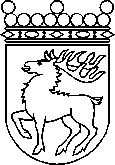 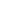 Ålands lagtingBETÄNKANDE nr 7/2022-2023BETÄNKANDE nr 7/2022-2023DatumFinans- och näringsutskottet2022-12-14Till Ålands lagtingTill Ålands lagtingTill Ålands lagtingTill Ålands lagtingTill Ålands lagtingMariehamn den 14 december 2022Mariehamn den 14 december 2022OrdförandeJörgen PetterssonSekreterareSten Eriksson